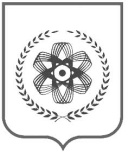 Томская областьгородской округзакрытое административно-территориальное образование СеверскДУМА ЗАТО СЕВЕРСКРЕШЕНИЕ__________________№________________                         г. СеверскО внесении изменений в Устав городского округа закрытого административно-территориального образования Северск Томской областиВ соответствии с Федеральным законом от 06.10.2003 №131-ФЗ «Об общих принципах организации местного самоуправления в Российской Федерации», Законом РФ от 14.07.1992 №3297-1 «О закрытом административно-территориальном образовании»,  статьями 27 и 72 Устава городского округа закрытого административно-территориального образования Северск Томской области, принятого Решением сессии Собрания народных представителей ЗАТО Северск от 12.04.2005 №69/1,ДУМА ЗАТО СЕВЕРСК РЕШИЛА:Внести в Устав городского округа закрытого административно-территориального образования Северск Томской области, принятый Решением сессии Собрания народных представителей ЗАТО Северск от 12.04.2005 №69/1 следующие изменения:в части 1 статьи 10:пункт 5 изложить в следующей редакции:        «5) дорожная деятельность в отношении автомобильных дорог местного значения в границах ЗАТО Северск и обеспечение безопасности дорожного движения на них, включая создание и обеспечение функционирования парковок (парковочных мест), осуществление муниципального контроля за сохранностью автомобильных дорог местного значения в границах ЗАТО Северск, организация дорожного движения, а также осуществление иных полномочий в области использования автомобильных дорог и осуществления дорожной деятельности в соответствии с законодательством Российской Федерации;»;пункт 7.2 после слова «прав» дополнить словами «коренных малочисленных народов и других»;пункт 24 изложить в следующей редакции:       «24) участие в организации деятельности по накоплению (в том числе раздельному накоплению), сбору, транспортированию, обработке, утилизации, обезвреживанию, захоронению твердых коммунальных отходов;»;пункт 26 изложить в следующей редакции:       «26) утверждение генеральных планов городского округа, правил землепользования и застройки, утверждение подготовленной на основе генеральных планов городского округа документации по планировке территории, выдача градостроительного плана земельного участка, расположенного в границах городского округа, выдача разрешений на строительство (за исключением случаев, предусмотренных  Градостроительным кодексом Российской Федерации, иными федеральными законами), разрешений на ввод объектов в эксплуатацию при осуществлении строительства, реконструкции объектов капитального строительства, расположенных на территории городского округа, утверждение местных нормативов градостроительного проектирования городского округа, ведение информационной системы обеспечения градостроительной деятельности, осуществляемой на территории городского округа, резервирование земель и изъятие земельных участков в границах городского округа для муниципальных нужд, осуществление муниципального земельного контроля в границах городского округа, осуществление в случаях, предусмотренных Градостроительным кодексом Российской Федерации, осмотров зданий, сооружений и выдача рекомендаций об устранении выявленных в ходе таких осмотров нарушений, направление уведомления о соответствии указанных в уведомлении о планируемом строительстве параметров объекта индивидуального жилищного строительства или садового дома установленным параметрам и допустимости размещения объекта индивидуального жилищного строительства или садового дома на земельном участке, уведомления о несоответствии указанных в уведомлении о планируемом строительстве параметров объекта индивидуального жилищного строительства или садового дома установленным параметрам и (или) недопустимости размещения объекта индивидуального жилищного строительства или садового дома на земельном участке, уведомления о соответствии или несоответствии построенных или реконструированных объекта индивидуального жилищного строительства или садового дома требованиям законодательства о градостроительной деятельности при строительстве или реконструкции объектов индивидуального жилищного строительства или садовых домов на земельных участках, расположенных на территории городского округа, принятие в соответствии с гражданским законодательством Российской Федерации решения о сносе самовольной постройки, решения о сносе самовольной постройки или ее приведении в соответствие с установленными требованиями, решения об изъятии земельного участка, не используемого по целевому назначению или используемого с нарушением законодательства Российской Федерации, осуществление сноса самовольной постройки или ее приведения в соответствие с установленными требованиями в случаях, предусмотренных Градостроительным кодексом Российской Федерации;»;в пункте 43 слова «государственном кадастре недвижимости» заменить словами «кадастровой деятельности»;в части 1 статьи 10.1:пункт 15 изложить в следующей редакции:«15) осуществление деятельности по обращению с животными без владельцев, обитающими на территории городского округа;»;дополнить пунктом 18 следующего содержания:«18) осуществление мероприятий по защите прав потребителей, предусмотренных Законом Российской Федерации от 7 февраля 1992 года №2300-1 «О защите прав потребителей».»;в части 1 статьи 11:пункт 5 признать утратившим силу;пункт 9 изложить в следующей редакции:       «9) учреждение печатного средства массовой информации для опубликования муниципальных правовых актов, обсуждения проектов муниципальных правовых актов по вопросам местного значения, доведения до сведения жителей муниципального образования официальной информации о социально-экономическом и культурном развитии муниципального образования, о развитии его общественной инфраструктуры и иной официальной информации;»;абзац второй части 4 статьи 12 изложить в следующей редакции:        «Органы местного самоуправления ЗАТО Северск имеют право дополнительно использовать собственные материальные ресурсы и финансовые средства для осуществления переданных им отдельных государственных полномочий в случаях и порядке, предусмотренных настоящим Уставом.»;в  части 1 статьи 16 слова «законом субъекта Российской Федерации» заменить словами «законом Томской области»;в статье 25:абзац четвертый части 1 изложить в следующей редакции:«- местная администрация (исполнительно-распорядительный орган) городского округа ЗАТО Северск - Администрация ЗАТО Северск (далее - Администрация);»;часть 5 изложить в следующей редакции:«5.   Решение представительного органа городского округа ЗАТО Северск – Думы - об изменении структуры органов местного самоуправления вступает в силу не ранее чем по истечении срока полномочий Думы, принявшей указанное решение, за исключением случаев, предусмотренных Федеральным законом от 06.10.2003 №131-ФЗ «Об общих принципах организации местного самоуправления в Российской Федерации».»;в статье 27:пункт 9.1 исключить;подпункт 12 исключить;в части 1 статьи 28: пункт 2 изложить в следующей редакции:«2) избирать и освобождать от должности Председателя Думы, заместителя Председателя Думы, председателей комитетов, комиссий Думы;»;часть 1 дополнить пунктом 2.1 следующего содержания:«2.1) назначать и досрочно освобождать от должности председателя, заместителя председателя и аудиторов Счетной палаты ЗАТО Северск;»;часть 1 дополнить пунктом 2.2 следующего содержания:       «2.2)  избирать Мэра из числа кандидатов, представленных конкурсной комиссией по результатам конкурса;»;пункт 18 исключить;пункт 22.1 изложить в следующей редакции:       «22.1) заслушивать ежегодные отчеты Мэра о результатах его деятельности, деятельности Администрации, в том числе о решении вопросов, поставленных Думой;»;в пункте 28.1 слова «и ремонт» исключить;в пункте 33 слово «закрытых» заменить словом «непубличных»;в пункте 36 слово «утверждать» заменить словом «устанавливать»;в пункте 37 слово «утверждать» заменить словом «устанавливать»;пункт 45.1 изложить в следующей редакции:45.1) утверждать перечни муниципального имущества, свободного от прав третьих лиц (за исключением права хозяйственного ведения, права оперативного управления, а также имущественных прав субъектов малого и среднего предпринимательства), с ежегодным до 1 ноября текущего года дополнением таких перечней муниципальным имуществом. Муниципальное имущество, включенное в указанные перечни, используется в целях предоставления его во владение и (или) в пользование на долгосрочной основе (в том числе по льготным ставкам арендной платы) субъектам малого и среднего предпринимательства и организациям, образующим инфраструктуру поддержки субъектов малого и среднего предпринимательства, а также может быть отчуждено на возмездной основе в собственность субъектов малого и среднего предпринимательства в соответствии с Федеральным законом от 22 июля 2008 года №159-ФЗ «Об особенностях отчуждения недвижимого имущества, находящегося в государственной или в муниципальной собственности и арендуемого субъектами малого и среднего предпринимательства, и о внесении изменений в отдельные законодательные акты Российской Федерации» и в случаях, указанных в подпунктах 6, 8 и 9 пункта 2 статьи 39.3 Земельного кодекса Российской Федерации,   а  также устанавливать порядок формирования, ведения, обязательного опубликования указанных перечней муниципального имущества, а также порядок и условия предоставления в аренду (в том числе льготы для субъектов малого и среднего предпринимательства, являющихся сельскохозяйственными кооперативами или занимающихся социально значимыми видами деятельности, иными установленными муниципальными программами (подпрограммами) приоритетными видами деятельности) включенного в эти перечни муниципального имущества;»;части 2 и 3 статьи 29 изложить в следующей редакции:«2. Организацию деятельности Думы осуществляет Председатель Думы.   Председатель Думы избирается Думой из своего состава и осуществляет свои полномочия на постоянной основе. Предложения о кандидатуре (кандидатурах) на должность Председателя Думы вносятся депутатами или в порядке самовыдвижения. Председатель Думы считается избранным, если за него проголосовало большинство голосов от установленного состава Думы.  В случае если предложенная кандидатура не набрала необходимого для избрания числа голосов, повторная процедура избрания Председателя Думы проводится в срок не позднее 10 календарных дней.Председатель Думы избирается тайным голосованием в соответствии с Регламентом Думы. 3.  Председатель Думы имеет следующие полномочия:представляет Думу в отношениях с органами местного самоуправления других муниципальных образований, органами государственной власти, федеральными органами, гражданами и организациями, без доверенности действует от имени Думы;организует деятельность Думы, процесс подготовки и принятия решений Думы;подписывает решения Думы, протоколы сессий Думы и другие документы Думы;издает постановления и распоряжения по вопросам организации деятельности Думы, дает поручения по вопросам организации деятельности Думы;направляет Мэру нормативные правовые акты Думы для подписания и официального опубликования (обнародования);вправе созывать внеочередную сессию Думы;участвует в организации исполнения правовых актов Думы в рамках своих полномочий;обладает правом внесения в Думу проектов решений Думы;возглавляет работу по планированию деятельности Думы; координирует работу постоянных комитетов, комиссий Думы. Направляет поступившие в Думу проекты решений Думы и материалы к ним в комитеты Думы в соответствии с вопросами их ведения; осуществляет организационное обеспечение деятельности депутатов и Думы в целом, формирует для Совета Думы проект повестки дня сессии Думы. Созывает, ведет и закрывает сессии Думы; способствует сотрудничеству и сближению позиций депутатов по обсуждаемым вопросам, при необходимости организует проведение консультаций с фракциями, уполномоченными представителями политических партий, представленных в Думе, депутатами в целях преодоления разногласий; вносит в Думу предложения по кандидатурам для избрания (назначения) на должность заместителя председателя Думы, председателя Счетной палаты ЗАТО Северск, председателей комитетов, комиссий Думы;  осуществляет по отношению к работникам аппарата Думы права и обязанности представителя нанимателя (работодателя) в соответствии с законодательством Российской Федерации о труде и муниципальной службе, руководит на принципах единоначалия работой аппарата Думы, утверждает структуру и штатное расписание Думы, заключает и расторгает трудовые договоры с муниципальными служащими и иными работниками аппарата Думы, издает постановления и распоряжения по вопросам организации деятельности аппарата Думы, утверждает правила внутреннего трудового распорядка аппарата Думы, принимает меры поощрения и дисциплинарной ответственности к назначенным им должностным лицам, утверждает бюджетную смету Думы на текущий финансовый год в пределах утвержденного объема расходов на содержание Думы; от имени Думы подписывает исковые заявления, отзывы, направляемые в суды; обладает правом внесения проектов муниципальных правовых актов на рассмотрение Мэра, Администрации; организует работу с обращениями граждан в Думу, организует прием граждан депутатами Думы, осуществляет личный прием граждан не реже одного раза в месяц, рассматривает предложения, заявления и жалобы граждан, принимает по ним решения; обладает иными полномочиями, установленными настоящим Уставом и Регламентом Думы.В случае досрочного прекращения полномочий Председателя Думы Дума рассматривает вопрос об избрании из своего состава Председателя Думы не позднее 30 дней со дня досрочного прекращения полномочий Председателя Думы.В случае досрочного прекращения полномочий Председателя Думы, а также в случаях его временного отсутствия полномочия Председателя Думы временно исполняет заместитель Председателя Думы, а в случае его отсутствия депутат, по решению Думы принятому большинством голосов от установленного состава Думы.»; в статье 30: в части 3:дополнить пунктом 2.1 следующего содержания:       «2.1) постановления и распоряжения Председателя Думы;»;пункт 6 признать утратившим силу;часть 6 изложить в следующей  редакции:        «6. Проекты муниципальных правовых актов могут вноситься депутатами Думы, Председателем Думы, Мэром, Счетной палатой ЗАТО Северск, депутатскими объединениями, прокурором ЗАТО г. Северск, органами территориального общественного самоуправления, инициативными группами граждан.»;в части 14 слова «Глава Администрации ЗАТО Северск» заменить словом «Мэр»;в части 14.1 слова «законом субъекта Российской Федерации» заменить словами «законом Томской области»;в статье 31:части 3 и 4 изложить в следующей редакции:       «3. Нормативный правовой акт, принятый Думой, в течение 3 календарных дней со дня его принятия подписывается Председателем Думы и направляется Мэру для подписания и обнародования в течение 10 дней. Ненормативный правовой акт, принятый Думой подписывается Председателем Думы в течение 5 календарных дней со дня его принятия.       Мэр, исполняющий полномочия Главы Администрации, имеет право отклонить нормативный правовой акт, принятый Думой. В этом случае указанный нормативный правовой акт в течение 10 дней возвращается в Думу с мотивированным обоснованием его отклонения либо с предложениями о внесении в него изменений и дополнений. Если Мэр отклонит нормативный правовой акт, он вновь рассматривается Думой. Если при повторном рассмотрении указанный нормативный правовой акт будет одобрен в ранее принятой редакции большинством не менее двух третей от установленной численности депутатов Думы, он подлежит подписанию Мэром в течение семи дней и обнародованию.Мэр, исполняющий полномочия Главы Администрации в пределах своих полномочий, установленных федеральными законами, законами Томской области, настоящим Уставом, нормативными правовыми актами Думы, издает постановления Администрации по вопросам местного значения и вопросам, связанным с осуществлением отдельных государственных полномочий, переданных органам местного самоуправления федеральными законами и законами Томской области, а также распоряжения Администрации по вопросам организации работы Администрации.  Мэр издает постановления и распоряжения по иным вопросам, отнесенным к его компетенции  настоящим Уставом в соответствии с Федеральным законом от 06.10.2003 №131-ФЗ «Об общих принципах организации местного самоуправления в Российской Федерации», другими федеральными законами.       Председатель Думы издает постановления и распоряжения по вопросам организации деятельности Думы.          Председатель Счетной палаты ЗАТО Северск издает приказы и распоряжения по вопросам организации деятельности Счетной палаты ЗАТО Северск.       4. Муниципальный правовой акт ЗАТО Северск вступает в силу со дня его подписания уполномоченным лицом, если действующим законодательством и  самим актом не установлено иное.Подписанный нормативный правовой акт ЗАТО Северск направляется для опубликования (обнародования) в течение 10 календарных дней со дня его принятия.Иные муниципальные правовые акты, подлежащие опубликованию должны быть официально опубликованы не позднее 21 календарных дней со дня их принятия.»; абзац второй части 5 исключить;в статье 33:пункт 2 части 6 изложить в следующей редакции:«2) заниматься предпринимательской деятельностью лично или через доверенных лиц, участвовать в управлении коммерческой организацией или в управлении некоммерческой организацией (за исключением участия в управлении совета муниципальных образований Томской области, иных объединений муниципальных образований, политической партией, профсоюзом, зарегистрированным в установленном порядке, участия в съезде (конференции) или общем собрании иной общественной организации, жилищного, жилищно-строительного, гаражного кооперативов, товарищества собственников недвижимости), кроме участия на безвозмездной основе в деятельности коллегиального органа организации на основании акта Президента Российской Федерации или Правительства Российской Федерации; представления на безвозмездной основе интересов муниципального образования в органах управления и ревизионной комиссии организации, учредителем (акционером, участником) которой является муниципальное образование, в соответствии с муниципальными правовыми актами, определяющими порядок осуществления от имени муниципального образования полномочий учредителя организации или управления находящимися в муниципальной собственности акциями (долями участия в уставном капитале); иных случаев, предусмотренных федеральными законами;»;абзац третий части 11 изложить в следующей редакции:       «Количество помощников, их правовое положение (статус) и порядок осуществления ими деятельности определяются решением Думы в пределах средств, предусмотренных бюджетом ЗАТО Северск на содержание Думы.»;абзац первый части 3 статьи 35 изложить в следующей редакции:       «3. Очередная сессия Думы созывается не реже одного раза в три месяца, проводится Председателем Думы, в его отсутствие - заместителем Председателя Думы.»;в статье 37:часть 3 изложить в следующей редакции:        «3. Мэр избирается Думой из числа кандидатов, представленных конкурсной комиссией по результатам конкурса, и возглавляет Администрацию. Срок полномочий Мэра составляет пять лет.Порядок проведения конкурса по отбору кандидатур на должность Мэра устанавливается Думой.  Порядок проведения конкурса должен предусматривать опубликование условий конкурса, сведений о дате, времени и месте его проведения не позднее чем за двадцать дней до дня проведения конкурса.Кандидатом на должность Мэра может быть зарегистрирован гражданин, который на день проведения конкурса не имеет в соответствии с Федеральным законом от 12 июня 2002 года №67-ФЗ «Об основных гарантиях избирательных прав и права на участие в референдуме граждан Российской Федерации» ограничений пассивного избирательного права для избрания выборным должностным лицом местного самоуправления.»;части 6 - 6.3 исключить;пункт 2 части 7.3 изложить в следующей редакции:«2) заниматься предпринимательской деятельностью лично или через доверенных лиц, участвовать в управлении коммерческой организацией или в управлении некоммерческой организацией (за исключением участия в управлении совета муниципальных образований Томской области, иных объединений муниципальных образований, политической партией, профсоюзом, зарегистрированным в установленном порядке, участия в съезде (конференции) или общем собрании иной общественной организации, жилищного, жилищно-строительного, гаражного кооперативов, товарищества собственников недвижимости), кроме участия на безвозмездной основе в деятельности коллегиального органа организации на основании акта Президента Российской Федерации или Правительства Российской Федерации; представления на безвозмездной основе интересов муниципального образования в органах управления и ревизионной комиссии организации, учредителем (акционером, участником) которой является муниципальное образование, в соответствии с муниципальными правовыми актами, определяющими порядок осуществления от имени муниципального образования полномочий учредителя организации или управления находящимися в муниципальной собственности акциями (долями участия в уставном капитале); иных случаев, предусмотренных федеральными законами;»;часть 9 исключить;часть 9.1 изложить в следующей редакции:       «9.1. Мэр представляет Думе ежегодные отчеты о результатах деятельности Администрации, в том числе о решении вопросов, поставленных Думой.»;статью 38 изложить в следующей редакции:«Статья 38. Полномочия Мэра Мэр имеет следующие полномочия:представляет ЗАТО Северск в отношениях с органами местного самоуправления других муниципальных образований, органами государственной власти, гражданами и организациями, без доверенности действует от имени ЗАТО Северск;подписывает и обнародует в порядке, установленном настоящим Уставом, нормативные правовые акты, принятые Думой;издает в пределах своих полномочий правовые акты;вправе требовать созыва внеочередной сессии Думы;обеспечивает осуществление органами местного самоуправления полномочий по решению вопросов местного значения и отдельных государственных полномочий, переданных органам местного самоуправления ЗАТО Северск федеральными законами и законами Томской области;принимает решение о реализации проекта муниципально-частного партнерства, если публичным партнером является муниципальное образование ЗАТО Северск либо планируется проведение совместного конкурса с участием муниципального образования ЗАТО Северск (за исключением случая, в котором планируется проведение совместного конкурса с участием Российской Федерации, субъекта Российской Федерации), а также осуществляет иные полномочия, предусмотренные Федеральным законом от 13.07.2015 №224-ФЗ «О государственно-частном партнерстве, муниципально-частном партнерстве в Российской Федерации и внесении изменений в отдельные законодательные акты Российской Федерации», другими федеральными законами и нормативными правовыми актами Российской Федерации, нормативными правовыми актами Томской области, Уставом городского округа закрытого административно-территориального образования Северск Томской области и муниципальными правовыми актами ЗАТО Северск;определяет орган местного самоуправления ЗАТО Северск, уполномоченный на осуществление полномочий в соответствии с частью 2 статьи 18 Федерального закона от 13.07.2015 №224-ФЗ «О государственно-частном партнерстве, муниципально-частном партнерстве в Российской Федерации и внесении изменений в отдельные законодательные акты Российской Федерации»;направляет в орган исполнительной власти Томской области, определенный высшим исполнительным органом государственной власти Томской области, проект муниципально-частного партнерства для проведения оценки эффективности проекта и определения его сравнительного преимущества в соответствии с частями 2 - 5 статьи 9 Федерального закона от 13.07.2015 №224-ФЗ «О государственно-частном партнерстве, муниципально-частном партнерстве в Российской Федерации и внесении изменений в отдельные законодательные акты Российской Федерации»;вносит в Думу предложение по кандидатуре для назначения на должность председателя Счетной палаты ЗАТО Северск; осуществляет личный прием граждан не реже одного раза в месяц, рассматривает предложения, заявления и жалобы граждан, принимает по ним решения; вправе привлекать население городского округа к выполнению на добровольной основе социально значимых для городского округа работ (в том числе дежурств) в целях решения вопросов местного значения городского округа; от имени Администрации приобретает и осуществляет имущественные и иные права и обязанности, выступает в суде без доверенности, выдает доверенности на представление интересов Администрации в судах общей юрисдикции и арбитражных судах;организует выполнение решений Думы в рамках своих полномочий;обладает правом внесения в Думу проектов решений Думы;представляет на рассмотрение и утверждение Думы проект бюджета ЗАТО Северск и отчет о его исполнении;представляет на рассмотрение Думы проекты нормативных актов о введении или отмене местных налогов и сборов, а также другие правовые акты, предусматривающие расходы, покрываемые за счет бюджета ЗАТО Северск;формирует Администрацию и руководит ее деятельностью в соответствии с настоящим Уставом, представляет структуру Администрации на утверждение Думы;назначает на должность и заключает трудовые договоры с должностными лицами местного самоуправления, наделенными исполнительно- распорядительными полномочиями по организации деятельности Мэра, Администрации (далее - должностное лицо местного самоуправления), с последующим представлением Думе и освобождает их от должности;назначает руководителей структурных подразделений и органов Администрации с последующим представлением Думе и освобождает их от должности, а также назначает на должность руководителей муниципальных предприятий с последующим представлением Думе и освобождает их от должности;устанавливает размеры и условия оплаты труда работников Администрации, не являющихся муниципальными служащими;рассматривает отчеты и доклады руководителей структурных подразделений и органов Администрации;организует проверку деятельности структурных подразделений и органов Администрации;принимает меры поощрения и дисциплинарной ответственности к назначенным им должностным лицам;организует и обеспечивает исполнение полномочий Администрации по решению вопросов местного значения;организует и обеспечивает исполнение отдельных государственных полномочий, переданных органам местного самоуправления ЗАТО Северск федеральными законами, законами Томской области;организует исполнение бюджета ЗАТО Северск, распоряжается средствами бюджета ЗАТО Северск в соответствии с решением о бюджете ЗАТО Северск и бюджетным законодательством Российской Федерации;устанавливает порядок принятия решений о разработке целевых программ, их формировании и реализации, порядок и критерии проведения оценки эффективности их реализации;принимает меры по обеспечению и защите интересов ЗАТО Северск в суде, арбитражном суде, а также соответствующих органах государственной власти и управления;в соответствии с федеральным законодательством и законодательством Томской области отменяет или приостанавливает действие актов, принятых его заместителями и руководителями структурных подразделений и органов Администрации, в случае если они противоречат Конституции Российской Федерации, федеральным законам, законам Томской области, настоящему Уставу, а также решениям Думы;заключает трудовые договоры с руководителями муниципальных предприятий, определяет и утверждает порядок и размер оплаты труда руководителей муниципальных учреждений, их заместителей и главных бухгалтеров учреждений, финансируемых из бюджета ЗАТО Северск, а также условия оплаты труда руководителей муниципальных предприятий;устанавливает размеры и условия оплаты труда работников муниципальных учреждений в соответствии с действующим законодательством и муниципальными правовыми актами ЗАТО Северск;принимает решение о создании, реорганизации и ликвидации муниципальных предприятий и учреждений за исключением случаев, относящихся к компетенции Думы, предусмотренных статьями 27 и 28 настоящего Устава;определяет порядок составления, утверждения и установления показателей планов (программ) финансово-хозяйственной деятельности муниципальных предприятий;утверждает порядок деятельности, полномочия и состав балансовой комиссии по рассмотрению отчетов о финансово-хозяйственной деятельности муниципальных предприятий, заслушивает отчеты руководителей муниципальных предприятий;осуществляет в соответствии с действующим законодательством и правовыми актами ЗАТО Северск полномочия по управлению муниципальными предприятиями;открывает и закрывает счета Администрации в органах Федерального казначейства, распоряжается средствами Администрации;принимает в установленном порядке решения о переводе жилых помещений в нежилые помещения и нежилых помещений в жилые помещения;осуществляет предоставление в установленном порядке малоимущим гражданам по договорам социального найма жилых помещений муниципального жилищного фонда;организует и обеспечивает исполнение через соответствующие органы мероприятия по мобилизационной подготовке Администрации;осуществляет руководство и контроль деятельности организаций в области мобилизационной подготовки и мобилизации, деятельность которых связана с деятельностью Администрации или которые находятся в сфере ее ведения;запрашивает и получает от организаций, расположенных на территории ЗАТО Северск, сведения, необходимые для анализа социально-экономического развития ЗАТО Северск;организует исполнение наказов избирателей;учреждает награды, устанавливает порядок и условия их присвоения;осуществляет полномочия, предусмотренные федеральными законами, законами Томской области, нормативными правовыми актами федеральных органов исполнительной власти и органов государственной власти Томской области, нормативными правовыми актами Думы;осуществляет иные обязанности, связанные с исполнением полномочий, предусмотренных законодательством Российской Федерации и Томской области и не отнесенных к ведению федеральных органов государственной власти, органов государственной власти Томской области, а также Думы или Счетной палаты.»;части 2, 3 статьи 39 изложить в следующей редакции:«2.  В случае досрочного прекращения полномочий Мэра избрание Мэра, избираемого Думой из числа кандидатов, представленных конкурсной комиссией по результатам конкурса, осуществляется не позднее чем через шесть месяцев со дня такого прекращения полномочий.При этом если до истечения срока полномочий Думы осталось менее шести месяцев, избрание Мэра из числа кандидатов, представленных конкурсной комиссией по результатам конкурса, осуществляется в течение трех месяцев со дня избрания Думы в правомочном составе.3. В случае временного отсутствия Мэра его полномочия, предусмотренные пунктом 1 статьи 38 настоящего Устава, временно исполняет Председатель Думы (в случае его отсутствия заместитель Председателя Думы, а в случае его отсутствия депутат, по решению Думы принятому открытым голосованием большинством голосов от установленного состава Думы), а его полномочия, предусмотренные пунктами 2 - 45 статьи 38 настоящего Устава, временно исполняет должностное лицо местного самоуправления, уполномоченное правовым актом Мэра.В случае досрочного прекращения полномочий Мэра либо применения к нему по решению суда мер процессуального принуждения в виде заключения под стражу или временного отстранения от должности его полномочия, предусмотренные пунктом 1 статьи 38 настоящего Устава, временно исполняет Председатель Думы (в случае его отсутствия заместитель Председателя Думы, а в случае его отсутствия депутат, по решению Думы принятому открытым голосованием большинством голосов от установленного состава Думы), а его полномочия, предусмотренные пунктами 2 - 45 статьи 38 настоящего Устава, временно исполняет должностное лицо местного самоуправления,  назначенное решением Думы, принятым открытым голосованием большинством голосов от установленного состава Думы).»; в статье 40:часть 2 изложить в следующей редакции:«2. Мэр, возглавляет Администрацию и руководит ее деятельностью на принципах единоначалия. Главой Администрации является Мэр.»; в части 4 слово «Главы» исключить; в части 1 статьи 42: в пункте 7 слова «, в том числе с ОАО СХК,» исключить;дополнить пунктом 8.2 следующего содержания:«8.2) проводит экспертизу муниципальных нормативных правовых актов ЗАТО Северск,  затрагивающих вопросы осуществления предпринимательской и инвестиционной деятельности, в целях выявления положений, необоснованно затрудняющих осуществление предпринимательской и инвестиционной деятельности, в порядке, установленном муниципальными нормативными правовыми актами в соответствии с законом Томской области;»;пункт 42.1 изложить в следующей редакции:«42.1) осуществляет дорожную деятельность в отношении автомобильных дорог местного значения в границах городского округа и обеспечение безопасности дорожного движения на них, включая создание и обеспечение функционирования парковок (парковочных мест), осуществление муниципального контроля за сохранностью автомобильных дорог местного значения в границах городского округа, организацию дорожного движения, а также осуществляет иные полномочия в области использования автомобильных дорог и осуществления дорожной деятельности в соответствии с законодательством Российской Федерации;»;дополнить пунктом 42.3 следующего содержания:«42.3) осуществляет в ценовых зонах теплоснабжения муниципального контроля за выполнением единой теплоснабжающей организацией мероприятий по строительству, реконструкции и (или) модернизации объектов теплоснабжения, необходимых для развития, повышения надежности и энергетической эффективности системы теплоснабжения и определенных для нее в схеме теплоснабжения в пределах полномочий, установленных Федеральным законом «О теплоснабжении»;»;пункт 48 изложить в следующей редакции:      «48) осуществляет мероприятия по защите прав потребителей, предусмотренных Законом Российской Федерации от 7 февраля 1992 года №2300-1 «О защите прав потребителей»;»;пункт 62 изложить в следующей редакции:«62) участвует в организации деятельности по накоплению (в том числе раздельному накоплению), сбору, транспортированию, обработке, утилизации, обезвреживанию, захоронению твердых коммунальных отходов;»; дополнить пунктом 64.1 следующего содержания:«64.1) участвует в профилактике терроризма и экстремизма, а также в минимизации и (или) ликвидации последствий проявлений терроризма и экстремизма в границах ЗАТО Северск:разрабатывает и реализуют муниципальные программы в области профилактики терроризма, а также минимизации и (или) ликвидации последствий его проявлений;организует и проводит в ЗАТО Северск информационно-пропагандистские мероприятия по разъяснению сущности терроризма и его общественной опасности, а также по формированию у граждан неприятия идеологии терроризма, в том числе путем распространения информационных материалов, печатной продукции, проведения разъяснительной работы и иных мероприятий;участвует в мероприятиях по профилактике терроризма, а также по минимизации и (или) ликвидации последствий его проявлений, организуемых федеральными органами исполнительной власти и (или) органами исполнительной власти Томской области;обеспечивает выполнение требований к антитеррористической защищенности объектов, находящихся в муниципальной собственности или в ведении органов местного самоуправления ЗАТО Северск;направляет  предложения по вопросам участия в профилактике терроризма, а также в минимизации и (или) ликвидации последствий его проявлений в органы исполнительной власти Томской области;осуществляет иные полномочия по решению вопросов местного значения по участию в профилактике терроризма, а также в минимизации и (или) ликвидации последствий его проявлений;»;дополнить новым пунктом 67.1 следующего содержания:«67.1) учреждает награды, устанавливает порядок и условия их присвоения;»;пункт 67.1 считать пунктом 67.2;  статью 43 исключить;статью 44 исключить;часть 2 статьи 49 изложить  в следующей редакции: «2. Представителями ЗАТО Северск как нанимателя для муниципальных служащих ЗАТО Северск являются: Председатель Думы, Мэр, председатель Счетной палаты.»; в части 3 статьи 52 слово «закрытых» заменить словом «непубличных»;в части 1 статьи 56 слова «Глава Администрации ЗАТО Северск» исключить;часть 3 статьи 57 изложить в следующей редакции: «3.  Проект бюджета составляется и утверждается сроком на один год (на очередной финансовый год) или сроком на три года (очередной финансовый год и плановый период) в соответствии с решением Думы, если законом Томской области, за исключением закона о бюджете Томской области, не определен срок, на который составляются и утверждаются проекты бюджетов городских округов.»;в части 1 статьи 58 слова «Глава Администрации» заменить словами «Администрация»;в части 1 статьи 59 слова «Глава Администрации» заменить словами «Администрация»;в абзаце втором части 2 статьи 60 слова «Глава Администрации» заменить словами «Администрация»;статью 71 изложить в следующей редакции:«Статья 71. Оформление инициативы по внесению изменений и дополнений в Устав ЗАТО СеверскПредложения о внесении изменений и дополнений в Устав ЗАТО Северск могут вноситься депутатами Думы, Председателем Думы, Мэром, Счетной палатой, депутатскими объединениями, прокурором ЗАТО г. Северск, органами территориального общественного самоуправления, инициативными группами граждан.».Настоящее Решение вступает в силу после его официального опубликования, за исключением отдельных положений для которых настоящим решением установлен иной срок вступления их в силу.Подпункт «а» подпункта 6, подпункт «а» подпункта 7, подпункты «а»,  «в», «г», «д» подпункта 8, подпункт 9, подпункты «а», «б», «в» подпункта 10, подпункты 11, 13, подпункты «а», «б», «г», «д» подпункта 14, подпункт 15, подпункт 16, подпункт «а» подпункта 17, подпункты 19, 20, 21, 23, 25-28 пункта 1 вступают в силу в общем порядке и применяются после истечения срока полномочий либо досрочного прекращения полномочий главы закрытого административно-территориального образования Северск - Мэра, избранного до дня вступления в силу Федерального закона от 03.07.2016 №297-ФЗ «О внесении изменений в Закон Российской Федерации «О закрытом административно-территориальном образовании», но не ранее дня официального опубликования настоящего Решения.Глава закрытого административно-территориального образования – Мэр, избранный до дня вступления в силу Федерального закона от 03.07.2016 №297-ФЗ «О внесении изменений в Закон Российской Федерации «О закрытом административно-территориальном образовании», продолжает осуществлять деятельность до истечения срока своих полномочий.Опубликовать настоящее Решение в средстве массовой информации «Официальные ведомости Думы ЗАТО Северск» и разместить в информационно-телекоммуникационной сети «Интернет» на официальном сайте Думы ЗАТО Северск (http://duma-seversk.ru).Мэр ЗАТО Северск –Председатель Думы                                                                                   Г.А. Шамин